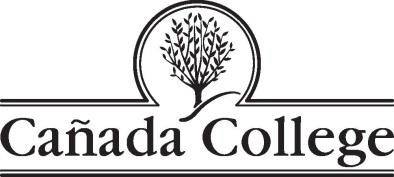 Educational Master Plan Task Force Meeting AGENDAWednesday, March 23, 2022ZOOM Meeting:  MEETING TIME: 8:30 – 10:00 a.m. EMP Task Force membersTask Force Tri-Chairs:David Eck, Academic Senate PresidentRoslind Young, Classified Senate PresidentKaren Engel, Dean of Planning, Research, Innovation & Effectiveness and Accreditation Liaison OfficerFaculty Members:Humanities and Social Sciences Division Rep:  Alicia AguirreBusiness, Design and Workforce Division Rep:  Leonor CabreraScience and Technology Division Rep:  TBDKinesiology, Athletics and Dance Division Rep:  Eddy HarrisCounseling Division Rep:  Jenna FrenchClassified Staff Representatives:Outreach & Welcome Center Rep:  Jeanne StalkerStudent Success Team Retention Specialist Rep:  Nimsi GarciaTransfer Services Rep:  Mary HoInstructional Division Rep:  Krystal MartinezInstructional Technologist:  Allison HughesStudent Representatives:Mira RubioBrittney Samora-DelgadilloAdministrators:  Dean of Business, Design & Workforce:  Hyla LacefieldDean of Enrollment Services and Student Support:  Wissem BennaniOther College Cabinet members attend as neededStaff Support:  The Office of Planning, Research & Institutional Effectiveness will provide staff support, research, analysis and writing throughout the process. AGENDA ITEMDISCUSSION LEADER(s)TYPE OF ITEMTIMEWelcomeVerify meeting notes from previous meetingReview today’s agendaRoz and DavidWelcome5 minutesDebrief EMP RetreatRozDiscussion5 minutesGoal StatementsReview and make decisions about modifications to draft Goal Statements EckInformationDiscussionAction10 minutesStrategic InitiativesIdentify strategies that need revision Share strategies that should be addedIf time permits, suggest revisionsEstimate the amount of work/time will be needed to refine/finalize each strategyAllBreakout Groups (one per goal)30 minutesReport Out on Strategic InitiativesBreakout groups will share their recommendationsAllReport Outs30 minutesCreating and Sharing Draft #1 of the EMPSoliciting feedback from campus constituents, especially during the first week or two of April (Division and Council meetings – request time!)Eck and RozDiscussion10 minutesMeeting ClosureMeeting ClosureMeeting ClosureMeeting Closure